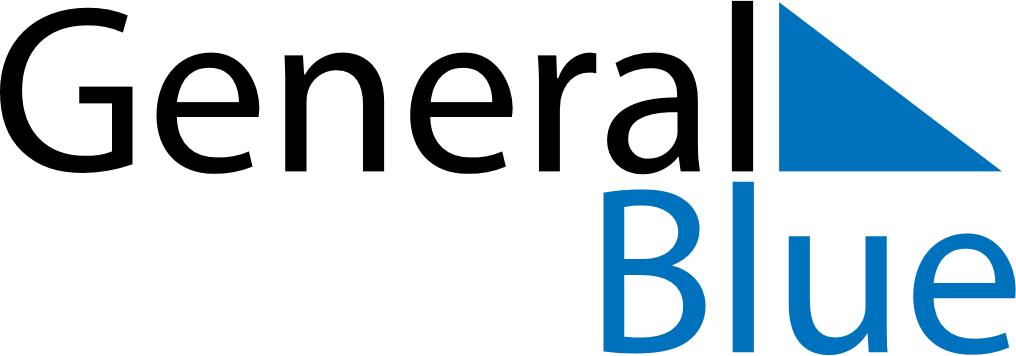 July 2024July 2024July 2024July 2024July 2024July 2024Kohtla-Nomme, Ida-Virumaa, EstoniaKohtla-Nomme, Ida-Virumaa, EstoniaKohtla-Nomme, Ida-Virumaa, EstoniaKohtla-Nomme, Ida-Virumaa, EstoniaKohtla-Nomme, Ida-Virumaa, EstoniaKohtla-Nomme, Ida-Virumaa, EstoniaSunday Monday Tuesday Wednesday Thursday Friday Saturday 1 2 3 4 5 6 Sunrise: 4:00 AM Sunset: 10:29 PM Daylight: 18 hours and 28 minutes. Sunrise: 4:01 AM Sunset: 10:29 PM Daylight: 18 hours and 27 minutes. Sunrise: 4:02 AM Sunset: 10:28 PM Daylight: 18 hours and 25 minutes. Sunrise: 4:04 AM Sunset: 10:27 PM Daylight: 18 hours and 23 minutes. Sunrise: 4:05 AM Sunset: 10:26 PM Daylight: 18 hours and 21 minutes. Sunrise: 4:06 AM Sunset: 10:25 PM Daylight: 18 hours and 18 minutes. 7 8 9 10 11 12 13 Sunrise: 4:08 AM Sunset: 10:24 PM Daylight: 18 hours and 16 minutes. Sunrise: 4:09 AM Sunset: 10:23 PM Daylight: 18 hours and 13 minutes. Sunrise: 4:11 AM Sunset: 10:22 PM Daylight: 18 hours and 10 minutes. Sunrise: 4:12 AM Sunset: 10:20 PM Daylight: 18 hours and 8 minutes. Sunrise: 4:14 AM Sunset: 10:19 PM Daylight: 18 hours and 5 minutes. Sunrise: 4:16 AM Sunset: 10:17 PM Daylight: 18 hours and 1 minute. Sunrise: 4:17 AM Sunset: 10:16 PM Daylight: 17 hours and 58 minutes. 14 15 16 17 18 19 20 Sunrise: 4:19 AM Sunset: 10:14 PM Daylight: 17 hours and 55 minutes. Sunrise: 4:21 AM Sunset: 10:13 PM Daylight: 17 hours and 51 minutes. Sunrise: 4:23 AM Sunset: 10:11 PM Daylight: 17 hours and 48 minutes. Sunrise: 4:25 AM Sunset: 10:09 PM Daylight: 17 hours and 44 minutes. Sunrise: 4:27 AM Sunset: 10:08 PM Daylight: 17 hours and 41 minutes. Sunrise: 4:28 AM Sunset: 10:06 PM Daylight: 17 hours and 37 minutes. Sunrise: 4:30 AM Sunset: 10:04 PM Daylight: 17 hours and 33 minutes. 21 22 23 24 25 26 27 Sunrise: 4:33 AM Sunset: 10:02 PM Daylight: 17 hours and 29 minutes. Sunrise: 4:35 AM Sunset: 10:00 PM Daylight: 17 hours and 25 minutes. Sunrise: 4:37 AM Sunset: 9:58 PM Daylight: 17 hours and 21 minutes. Sunrise: 4:39 AM Sunset: 9:56 PM Daylight: 17 hours and 17 minutes. Sunrise: 4:41 AM Sunset: 9:54 PM Daylight: 17 hours and 12 minutes. Sunrise: 4:43 AM Sunset: 9:52 PM Daylight: 17 hours and 8 minutes. Sunrise: 4:45 AM Sunset: 9:49 PM Daylight: 17 hours and 4 minutes. 28 29 30 31 Sunrise: 4:47 AM Sunset: 9:47 PM Daylight: 16 hours and 59 minutes. Sunrise: 4:50 AM Sunset: 9:45 PM Daylight: 16 hours and 55 minutes. Sunrise: 4:52 AM Sunset: 9:43 PM Daylight: 16 hours and 50 minutes. Sunrise: 4:54 AM Sunset: 9:40 PM Daylight: 16 hours and 46 minutes. 